SOUTĚŽE ZA 1. ČTVRTLETÍ 2012/2013PODZIMNÍ ATLETIKA-soutěž škol Blatenska 4. 10. 2012ZLATÁ MEDAILE = 1. MÍSTO - celkem 5x1. Jiřina Forejtová -9. tř. - skok daleký
2. Zdena Sedláčková - 8. tř. - vrh koulí
3. David Červenka - 7.A - skok daleký
4. Anna Ptáčníková - 7.A - skok daleký
5. Nikola Vašková 9.tř., Nikola Hlinková 8. tř, Jiřina Forejtová 9.tř., 
   Tereza Nováková 8. tř. - štafeta 4x60mSTŘÍBRNÁ MEDAILE = 2. MÍSTO - celkem 9x1. Jiří Renč - 9. tř. - běh na 60m
2. Jiřina Forejtová - 9. tř. - běh na 60m
3. David Houzar - 7.B - běh na 60m
4. Filip Čus - 7.A - skok vysoký
5. Monika Voráčová - 7.A - skok vysoký
6. Tereza Nováková - 8. tř. - běh na 800m
7. Jiří Říha 6.A, Jakub Levý 7.A, Michal Sedláček 7.B, David Houzar
    7.B - štafeta 4x60m
8. Jiří Renč 9.tř, Erik Levý 8. tř., Jaroslav Havel 8. tř.,Martin Zíka 
    8. tř. - štafeta 4x60m
9. Sára Ředinová 7.A, Anna Ptáčníková 7.A, Kateřina Lehečková 7.A,
   Monika Voráčová 7.A - štafeta 4x60mBRONZOVÁ MEDAILE = 3. MÍSTO - celkem 7x1. Pavol Šarišský - 9. tř. - vrh koulí
2. Dominika Rajnišová - 9. tř. - běh na 60m
3. Erik Levý - 8. tř. - skok daleký
4. Anna Ptáčníková - běh na 60m
5. Sára Ředinová - skok daleký
6. + 7. Kateřina Lehečková - 7.A - skok vysoký, běh na 600mLOGICKÁ OLYMPIÁDAškolní kolo I. stupeň:1. místo Michaela Fořtová 4. tř.-postup do krajsk. kola
2. místo František Slavíček 4. tř.školní kolo II. stupeň1. místo Tereza Kubíková 7.Bkrajské kolo České Budějovice - 2. 11. 201210. místo Michaela Fořtová 4. tř.KVALIFIKAČNÍ TURNAJ KRAJSKÉHO POHÁRU MLÁDEŽE V ŠACHU 
Blatná 14. 10. 2012kategorie H-1012. místo Daniel Vondruška 3.B
15. místo Vojtěch Bláha 3.Bkategorie H-1215. místo Lukáš Fořt 5. tř.
17. místo Pavel Říha 3.A
18. místo Josef Kratochvíl 5. tř.
21. místo Tomáš Fořt 5. tř.kategorie H-1411. místo Luboš Severin 5. tř.PŘÍRODOVĚDNÝ KLOKAN- říjen 2012-školní kolokategorie Kadet - 8. + 9. tř1. místo Vojtěch Bauš - 8. tř.
2. místo Jan Linhart - 9. tř.
3. místo Kateřina Šemberová - 8. tř.SBĚR KAŠTANŮ A ŽALUDŮ -31. 10. 20121. místo Tereza Broučková - 1.B
2. místo Michaela Fořtová - 4. tř.
3. místo Michal Sedláček - 7. BFLORBAL - SOUTĚŽ OKRESU STRAKONICE 
14. 11. 2012starší žáci: 7. - 8. místo
Jiří Renč, Ladislav Mach, Lukáš Zíka, Pavol Šarišský,
Vojtěch Rod, Vít Voříšek, Jan Linhart - všichni 9. tř.,
Martin Zíka, Štěpán Kapr, Jaroslav Havel, Vojtěch Bauš, Karel Koubek - všichni 8. tř.
starší žákyně: 7. místo
Jiřina Forejtová, Dominika Rajnišová, Nikola Vašková,
Jana Cinková - všechny 9. tř.
Zdeňka Sedláčková, Tereza Nováková, Kateřina Šemberová,Kateřina Rážová - všechny 8. tř.DĚKUJEME VŠEM ŽÁKŮM A ŽÁKYNÍM ZA REPREZENTACI ŠKOLY V SOUTĚŽÍCH.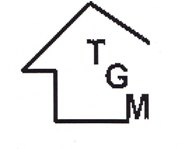 